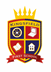 There are a range of daily online lessons available on https://www.thenational.academy/online-classroom/year-1#schedule and https://www.bbc.co.uk/bitesize/tags/zjpqqp3/year-1-and-p2-lessons/1 which you may find useful for your child. Maths – Challenge 1 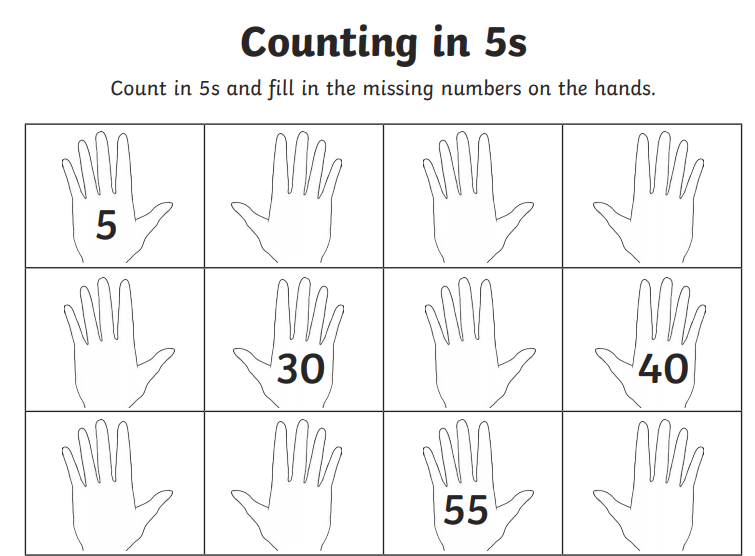 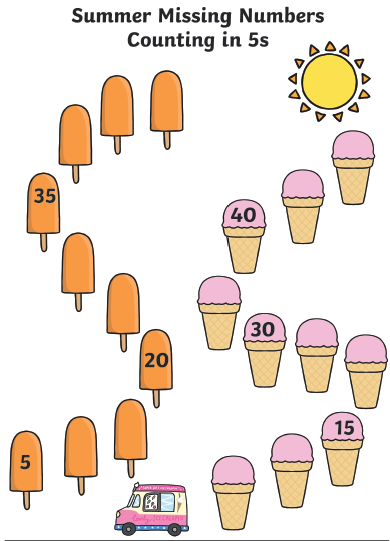 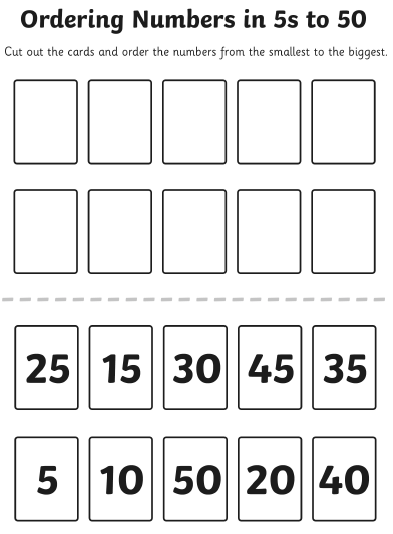 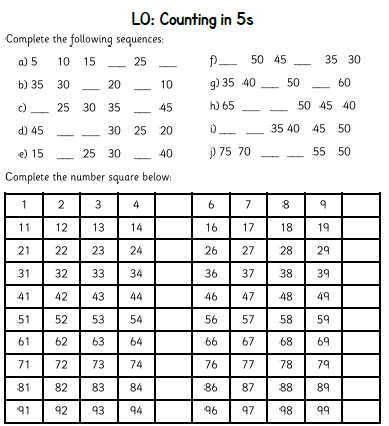 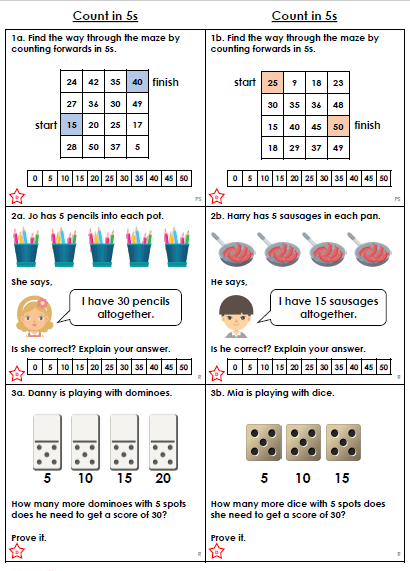 Maths - Challenge 3 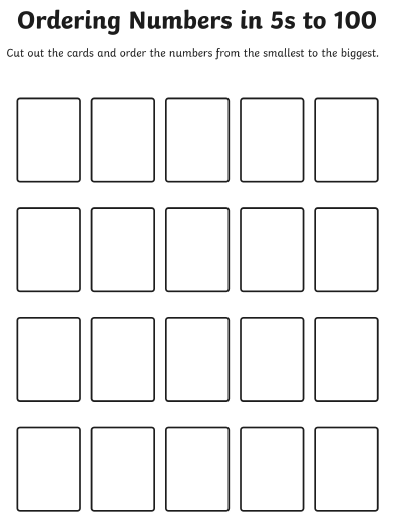 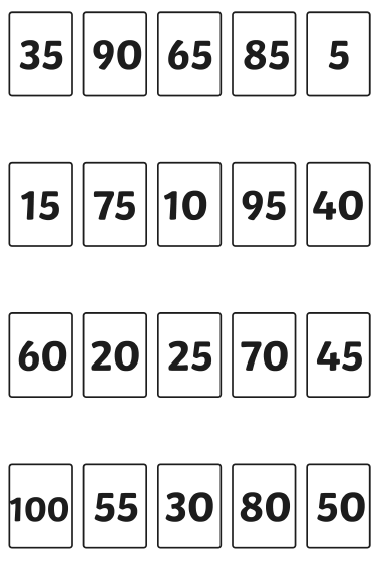 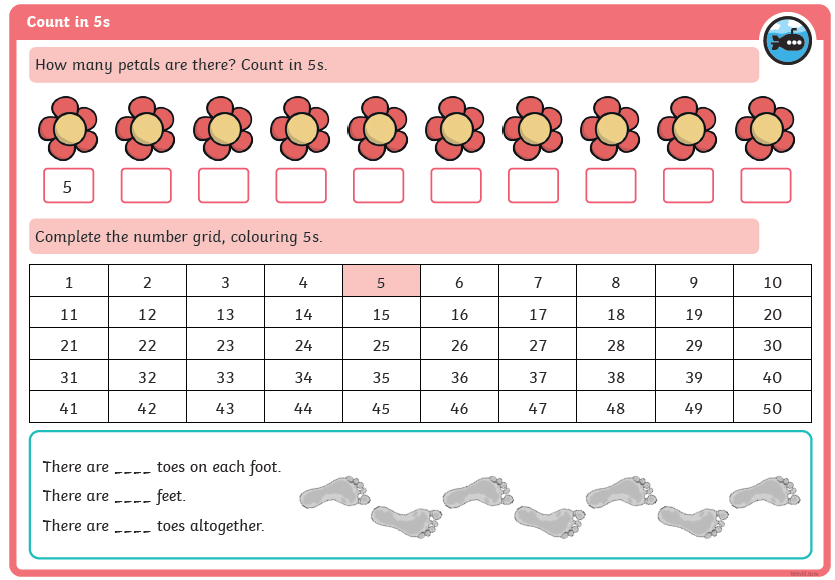 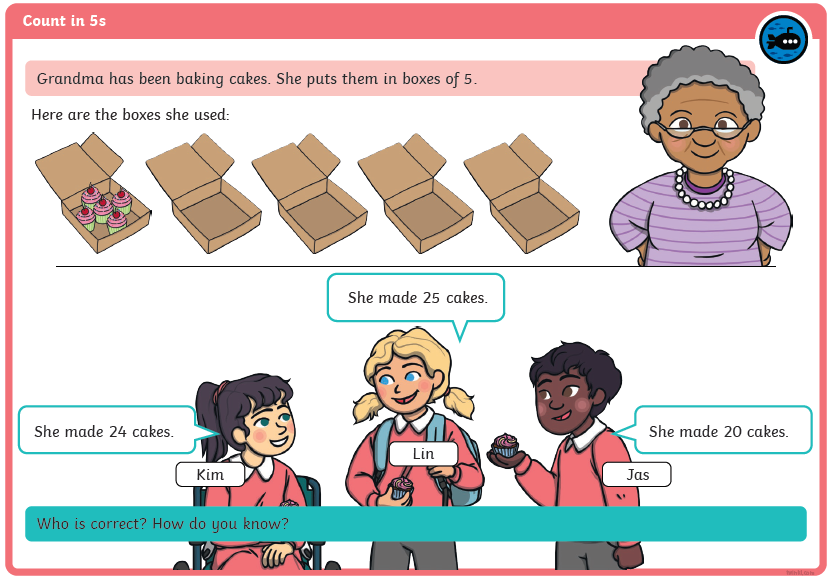 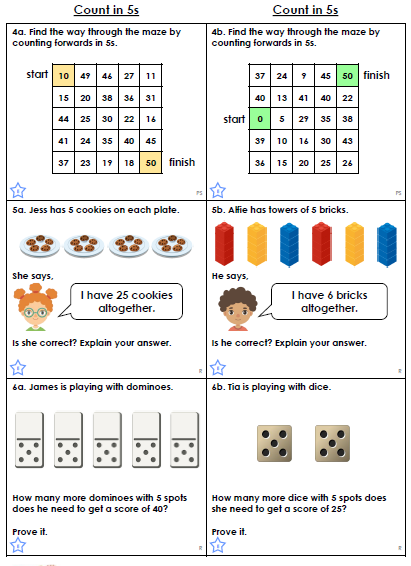 English  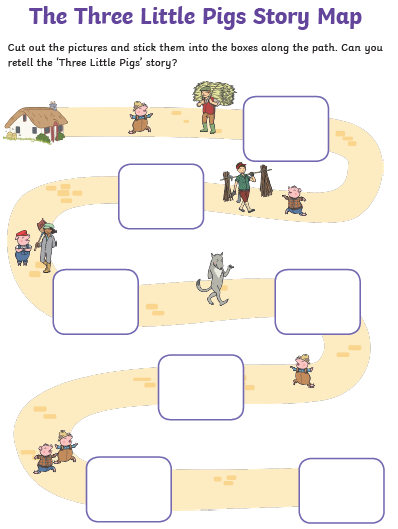 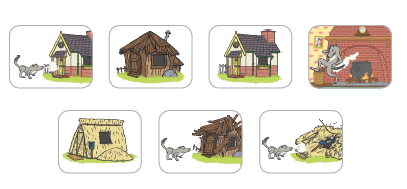 Reading  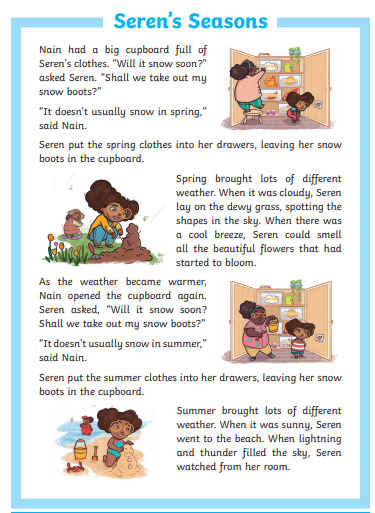 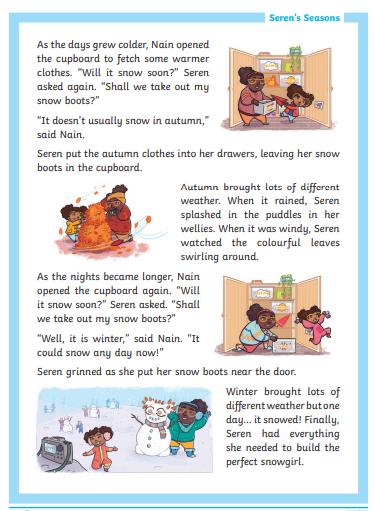 Challenge 2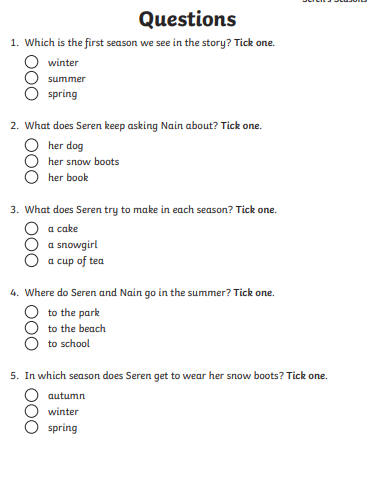 Challenge 3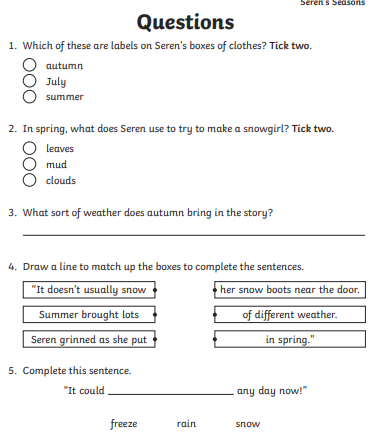 Reading Questions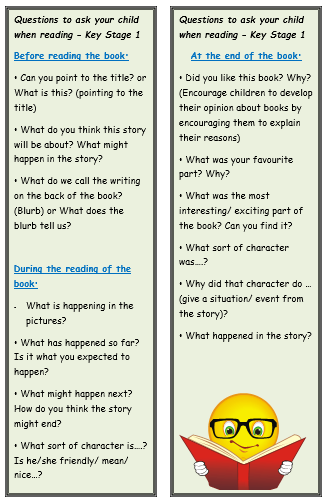 EnglishEnglishEnglishMathsMathsMathsChallenge 1Challenge 2Challenge 3Challenge 1Challenge 2Challenge 3See e-mailRead, ‘The Three Little Pigs’.  Stick the missing pictures onto the story map in the correct order.   Read, ‘The Three Little Pigs’.  Draw the missing pictures on the story map.  Make sure it is in the correct order.    https://www.ictgames.com /mobilePage/whackAMole/  index.html Change the ‘steps of’ to 5 and play.  If you struggle, turn it to steps of 2. Counting in 5’s.  Order the numbers to 50 so they count in jumps of 5.Counting in 5’s.  Order the numbers to 100 so they count in jumps of 5.See e-mailRetell the story, ‘The Three Little Pigs’.  You can use the story map to help you.  Make sure you use 2A sentences. Retell the story, ‘The Three Little Pigs’.  You can use the story map to help you.  Make sure you use 2A sentences and different conjunctions (and, but, so).Use the fingers on the hands to help you count in 5’s.Counting in 5’s.  Complete the number sequences and the 100 square. Counting in 5’s.  Write in the missing numbers and help the children find out how many cakes Grandma has made. Read ‘Seren’s Seasons’, and answer the questions.  There is a set of questions for Challenge 2 and a set for Challenge 3. Read ‘Seren’s Seasons’, and answer the questions.  There is a set of questions for Challenge 2 and a set for Challenge 3. Read ‘Seren’s Seasons’, and answer the questions.  There is a set of questions for Challenge 2 and a set for Challenge 3. Counting in 5’s. Add in the missing numbers. Solve the counting in 5’s reasoning problems. Solve the counting in 5’s reasoning problems.Go on Education City and choose some English activities.  There are lots of reading and writing ones to choose from. Go to Education City and choose some Maths activities. Why don’t you have a go on Play Live.  Go to YouTube and search for ‘Twinkl Story Time’.  Listen to the story and ask your child some of the questions below. Go to NumBots and play in either ‘Story’ or ‘Challenge’ mode. Create an account on Oxford Owls.  There are lots of online books and phonics activities to do. Create a free parents account at https://www.themathsfactor.com/games/ Play a range of maths based games.PhonicsPhonicsPhonicsChallenge 1Challenge 2Challenge 3 Log on to Phonics Play (Username: march20 Password: home) and play Buried Treasure– Phase 3.Log on to Phonics Play (Username: march20 Password: home) and play Buried Treasure – Phase 5.Log on to Phonics Play (Username: march20 Password: home) and play Buried Treasure – Phase 5.Go to YouTube and search for Geraldine the Giraffe does ‘oo’  Can you write the words?Go to YouTube and search for Geraldine The Giraffe does ‘o-e’  Can you write the words?Go to YouTube and search for Geraldine The Giraffe does ‘oa’  Can you write the words?Write oo words on pieces of paper and draw a picture on another piece to match each word.  Then ask someone to play Snap with you.  Write o-e words on pieces of paper and draw a picture on another piece to match each word.  Then ask someone to play Snap with you.  Write oa words on pieces of paper and draw a picture on another piece to match each word.  Then ask someone to play Snap with you.  TopicThe Three Little Pigs lived in the forest but normally pigs live on a farm.  Watch https://www.bbc.co.uk/bitesize/clips/zs97tfr then draw and label different animals that you will find on a farm.  Which is your favourite?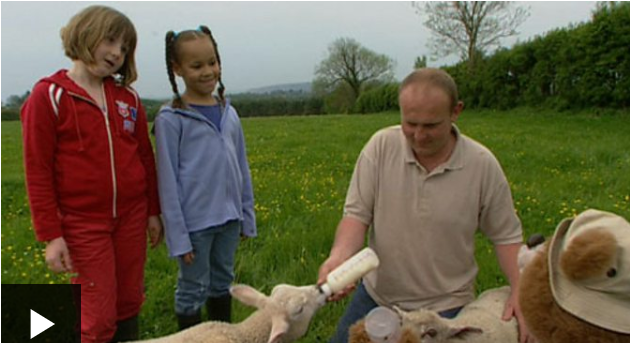 The Three Little Pigs lived in the forest but normally pigs live on a farm.  Watch https://www.bbc.co.uk/bitesize/clips/zs97tfr then draw and label different animals that you will find on a farm.  Which is your favourite?When building their houses, The Three Little Pigs used 3 different materials to build their houses – straw, sticks and bricks.  What materials can you find around your house?  Write the name of the material, then draw a picture to show a way in which it can be used.  For example – glass can be used to make windows.  As they are transparent you can see through them. Time for some Cosmic Yoga!  I would like you to do a story one but I will let you pick which.  Let me know which one you chose and if you enjoyed it. https://www.cosmickids.com/ 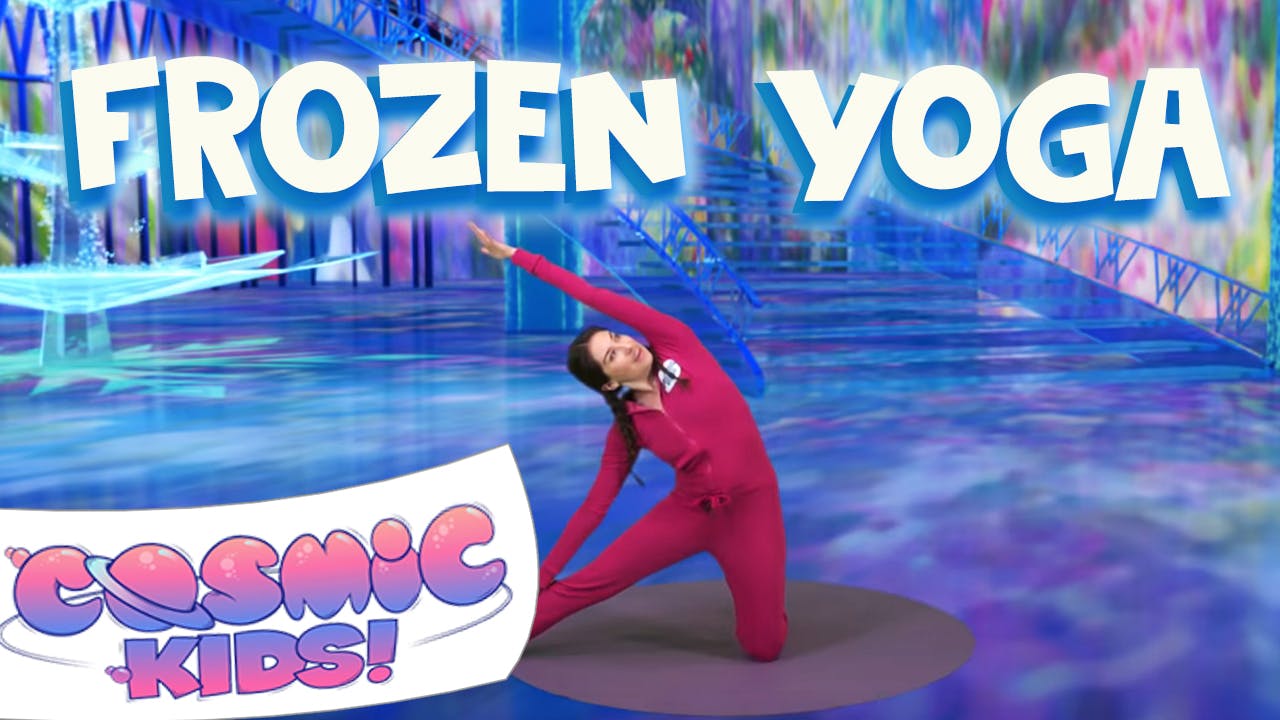 